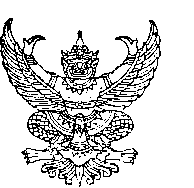                                         ประกาศองค์การบริหารส่วนตำบลหนองบัวน้อยเรื่อง ประกาศบัญชีกำหนดราคาประเมินทุนทรัพย์ที่ดินและสิ่งปลูกสร้าง (ภ.ด.ส.1) ในเขตองค์การบริหารส่วนตำบลหนองบัวน้อย ประจำปีงบประมาณ พ.ศ. 2567	 ตามที่องค์การบริหารส่วนตำบลหนองบัวน้อย ได้ประกาศบัญชีรายการที่ดินและสิ่งปลูกสร้างลงวันที่ 30  พฤศจิกายน 2566 เรื่องบัญชีรายการที่ดินและสิ่งปลูกสร้าง (ภ.ด.ส.3) ประจำปี พ.ศ.2567 โดยมีรายละเอียดในรายการที่ดินและสิ่งปลูกสร้าง ได้แก่ ประเภท จำนวน ขนาดของที่ดินและสิ่งปลูกสร้าง การใช้ประโยชน์ในที่ดินและสิ่งปลูกสร้าง และรายละเอียดที่จำเป็น พร้อมทั้งได้ดำเนินการ จัดส่งบัญชีรายการที่ดินและสิ่งปลูกสร้าง ให้แก่เจ้าของที่ดินและสิ่งปลูกสร้างทราบทางเว็บไชส์เป็นรายบุคคลแล้วนั้น อาศัยอำนาจตามความในมาตรา 39 แห่งพระราชบัญญัติภาษีที่ดินและสิ่งปลูกสร้าง พ.ศ.2562 ประกอบกับกฎกระทรวงว่าด้วยเรื่องกำหนดหลักเกณฑ์และวิธีการประกาศราคาประเมินทุนทรัพย์อัตราภาษี และรายละเอียดอื่นในการจัดเก็บภาษีที่ดินและสิ่งปลูกสร้าง พ.ศ.2562 กฎกระทรวงว่าด้วยเรื่องกำหนดหลักเกณฑ์ และวิธีการ และเงื่อนไข ในการคำนวณมูลค่าที่ดินและสิ่งปลูกสร้างที่ไม่มีราคาประเมินทุนทรัพย์ พ.ศ.2562              กองคลัง องค์การบริหารส่วนตำบลหนองบัวน้อย  จึงขอประกาศบัญชีราคาประเมินทุนทรัพย์ที่ดินและสิ่งปลูกสร้าง (ภ.ด.ส.1) ในเขตองค์การบริหารส่วนตำบลหนองบัวน้อย หากผู้เสียภาษีมีข้อสงสัยประการใด โปรดติดต่อกองคลัง ฝ่ายพัฒนาและจัดเก็บรายได้ องค์การบริหารส่วนตำบลหนองบัวน้อย หรือโทรศัพท์หมายเลข 044- 756421 หรือ www.nongbuawnoi.go.th 		จึงประกาศมาเพื่อทราบโดยทั่วกัน                     ประกาศ ณ  วันที่  22  มกราคม   พ.ศ. 2567                    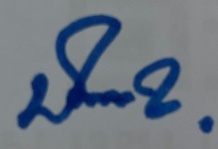 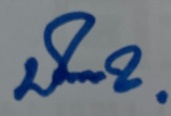              (นายประพงษ์  แก้วจันทึก)                    นายกองค์การบริหารส่วนตำบลหนองบัวน้อย 